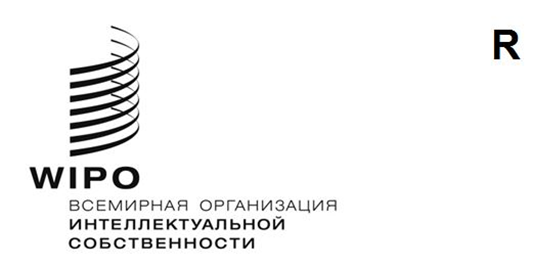 A/62/INF/3оригинал:  английскийдата:  23 сентября 2021 г.Ассамблеи государств – членов ВОИСШестьдесят вторая серия заседанийЖенева, 4–8 октября 2021 г.ИНФОРМАЦИЯ О ЧЛЕНСКОМ СОСТАВЕ ОТДЕЛЬНЫХ договорОВ, административные функции В ОТНОШЕНИИ которых выполняет ВОИС, и вопросы, связанные с организационно-правовой реформойИнформационный документ подготовлен СекретариатомВ настоящем документе приводится информация о членском составе договоров, административные функции в отношении которых выполняет Всемирная организация интеллектуальной собственности (ВОИС) и которые были модернизированы путем принятия нового акта или другого документа (предусматривающего присоединение) или внесения поправок (предусматривающих одобрение), как указано в разделах I и II настоящего документа соответственно.Соответствующим Договаривающимся сторонам предлагается рассмотреть возможность актуализации своего членского статуса по мере необходимости.I.	ЧЛЕНСКИЙ СОСТАВ ОТДЕЛЬНЫХ ДОГОВОРОВ, АДМИНИСТРАТИВНЫЕ ФУНКЦИИ В ОТНОШЕНИИ КОТОРЫХ ВЫПОЛНЯЕТ ВОИСA.	Парижская конвенция по охране промышленной собственности (1883 г.)С момента своего заключения в 1883 г. Парижская конвенция по охране промышленной собственности («Парижская конвенция») неоднократно пересматривалась.  Это происходило в Брюсселе (1900 г.), Вашингтоне (1911 г.), Гааге (1925 г.), Лондоне (1934 г.), Лиссабоне (1958 г.) и Стокгольме (1967 г.), а в 1979 г. в нее были внесены поправки.В силу исторических причин Стокгольмская редакция предоставила Договаривающимся сторонам возможность либо принять лишь одну часть пересмотренного текста (статьи 1–12, представляющие собой основные положения документа, или статьи 13–30, являющиеся заключительными и административными положениями), либо принять сначала одну часть, а позднее – вторую.Отдельные государства-члены, принявшие Стокгольмский акт за исключением его основных положений, до сих пор связаны основными положениями более раннего акта, которые не отражают наиболее актуальную позицию по вопросам, рассматриваемым Конвенцией.  Речь идет об Аргентине, Багамских Островах, Ливане, Мальте, Филиппинах, Шри-Ланке, Объединенной Республике Танзания и Замбии.Другие государства-члены, в частности Доминиканская Республика и Нигерия, не присоединились к Стокгольмскому акту и остаются сторонами более раннего акта.  Они не являются членами Ассамблеи Парижского союза и, следовательно, не могут участвовать в работе этого директивного органа Союза.  Ранее Секретариат уже подтверждал, в том числе с помощью вербальной ноты, адресованной соответствующим государствам-членам, что готов предоставить информацию и помощь для урегулирования этого вопроса.Соответствующим государствам-членам предлагается рассмотреть возможность присоединения к самому новому из существующих актов Парижской конвенции или принятия всех его положений в зависимости от того, что применимо.B.	Бернская конвенция по охране литературных и художественных 
произведений (1886 г.)С момента своего заключения в 1886 г. Бернская конвенция по охране литературных и художественных произведений («Бернская конвенция») неоднократно пересматривалась.  Она была дополнена в Париже (1896 г.) и пересмотрена в Берлине (1908 г.), затем снова дополнена в Берне (1914 г.) и пересмотрена в Риме (1928 г.), Брюсселе (1948 г.), Стокгольме (1967 г.) и Париже (1971 г.); в 1979 г. в нее были внесены поправки.В силу исторических причин Стокгольмская и Парижская редакции Конвенции также предоставили Договаривающимся сторонам возможность принять лишь одну часть пересмотренного текста, в частности только заключительные и административные положения (статьи 22–38).  Отдельные государства по-прежнему связаны только административными, но не основными, положениями Парижского акта (и в некоторых случаях Стокгольмского акта).  Речь идет о Багамских Островах, Чаде, Фиджи, Мальте, Пакистане, Южной Африке и Зимбабве.С другой стороны, некоторые государства-члены, не будучи участниками ни Стокгольмского, ни Парижского актов, не являются членами Ассамблеи Бернского союза и, следовательно, не могут участвовать в работе этого директивного органа Союза.  К указанной категории относятся Ливан и Мадагаскар.  Соответствующим государствам-членам также были предложены информация и помощь, упомянутые выше.Соответствующим странам предлагается присоединиться к самому новому из существующих актов Бернской конвенции или ратифицировать его либо принять все его положения в зависимости от того, что применимо.C.	Ниццкое соглашение о международной классификации товаров и услуг для регистрации знаков (1957 г.)С момента принятия в 1957 г. Ниццкое соглашение было пересмотрено дважды, в частности в Стокгольме (1967 г.) и в Женеве (1977 г.).  Отдельные государства-члены (Алжир и Марокко) по-прежнему связаны положениями Стокгольмского акта; два государства (Ливан и Тунис) – положениями первоначального Ниццкого соглашения (и по этой причине не являются членами Ассамблеи).  Этим государствам предлагается рассмотреть возможность присоединения к Женевскому акту Ниццкого соглашения или его ратификации, и Секретариат готов оказать любую необходимую помощь в этой связи.D.	Лиссабонское соглашение об охране наименований мест происхождения и их международной регистрации (1958 г.)Лиссабонское соглашение, принятое в 1958 г., было пересмотрено в Стокгольме в 1967 г., а в 1979 г. в него были внесены поправки.  Предложение, которое касается других договоров, адресуется и Гаити, которое не присоединилось к Стокгольмскому акту Лиссабонского соглашения и по этой причине не является членом Ассамблеи Лиссабонского союза.II.	ОРГАНИЗАЦИОННО-ПРАВОВАЯ РЕФОРМАПо просьбе Комитета по программе и бюджету (КПБ), озвученной в ходе обсуждения вопросов управления, Секретариат выступил на двадцать шестой сессии КПБ, состоявшейся 10–14 июля 2017 г., с презентацией о ходе организационно-правовой реформы (см. документ WO/PBC/26/8).В дальнейшем, руководствуясь просьбой КПБ, Секретариат представлял отчеты о статусе внедрения поправок 1999 и 2003 гг. на двадцать восьмой и тридцатой сессиях КПБ (см. документы WO/PBC/28/12 и WO/PBC/30/13 Rev. соответственно).Следует напомнить, что поправка 1999 г. к Конвенции ВОИС ограничивает число мандатов Генерального директора двумя фиксированными сроками по шесть лет каждый.  Поправки 2003 г. к Конвенции ВОИС и другим договорам, административные функции в отношении которых выполняет ВОИС, предусматривают: (i) упразднение Конференции ВОИС; (ii) формализацию унитарной системы взносов и изменение классов взносов, применявшихся с 1994 г.; и (iii) введение практики ежегодного (а не раз в два года) проведения очередных сессий Генеральной Ассамблеи ВОИС и других ассамблей союзов, административные функции которых выполняет ВОИС.Ни одна из этих поправок не вступила в силу, поскольку Генеральный директор до сих пор не получил от государств – членов ВОИС необходимого числа уведомлений об их принятии.  Соответственно, существуют определенные расхождения между оперативной деятельностью ВОИС и ее организационно-правовой базой.По состоянию на текущий момент Генеральный директор получил 56 уведомлений о принятии поправки 1999 г. из 129 необходимых и 23 уведомления о принятии поправок 2003 г. из 135 необходимых.  См. публикацию ВОИС № 423 в приложении к настоящему документу.Государствам-членам предлагается направлять документы о принятии упомянутых поправок к соответствующим договорам ВОИС.  Тем самым государства-члены избавятся от расхождений и завершат процесс оптимизации структуры управления Организации.[Приложение следует]